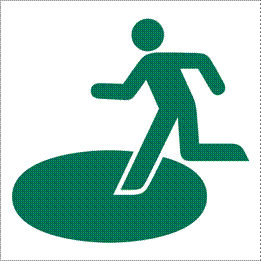 ※会場によって開催時間が違うので、ご注意ください。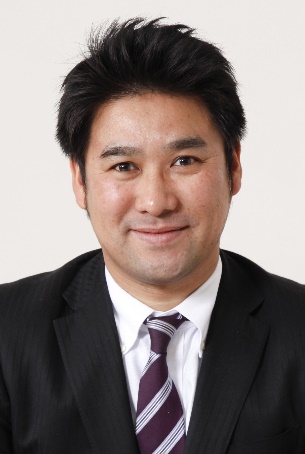 6/24･災害対策セミナー＜参加申込書＞ ※ご記入いただき、FAXまたはお電話でお申込みください。6/24･災害対策セミナー＜参加申込書＞ ※ご記入いただき、FAXまたはお電話でお申込みください。6/24･災害対策セミナー＜参加申込書＞ ※ご記入いただき、FAXまたはお電話でお申込みください。6/24･災害対策セミナー＜参加申込書＞ ※ご記入いただき、FAXまたはお電話でお申込みください。6/24･災害対策セミナー＜参加申込書＞ ※ご記入いただき、FAXまたはお電話でお申込みください。6/24･災害対策セミナー＜参加申込書＞ ※ご記入いただき、FAXまたはお電話でお申込みください。6/24･災害対策セミナー＜参加申込書＞ ※ご記入いただき、FAXまたはお電話でお申込みください。6/24･災害対策セミナー＜参加申込書＞ ※ご記入いただき、FAXまたはお電話でお申込みください。事業所名会　場会　場会　場※希望会場に〇をつけてください　　　　　御　津　　　　　　　上　道※希望会場に〇をつけてください　　　　　御　津　　　　　　　上　道※希望会場に〇をつけてください　　　　　御　津　　　　　　　上　道参加者氏名参加者①　　　　　　　　　　　　　　　　　　　参加者②参加者①　　　　　　　　　　　　　　　　　　　参加者②参加者①　　　　　　　　　　　　　　　　　　　参加者②参加者①　　　　　　　　　　　　　　　　　　　参加者②参加者①　　　　　　　　　　　　　　　　　　　参加者②参加者①　　　　　　　　　　　　　　　　　　　参加者②参加者①　　　　　　　　　　　　　　　　　　　参加者②事業所住所ＥメールＥメールＥメール電話番号ＦＡＸＦＡＸＦＡＸ